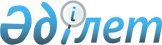 О бюджете поселка Шиели на 2024-2026 годыРешение Шиелийского районного маслихата Кызылординской области от 26 декабря 2023 года № 11/2.
      В соответствии с пунктом 2 статьи 75 Кодекса Республики Казахстан "Бюджетный кодекс Республики Казахстан", пунктом 2-7 статьи 6 Закона Республики Казахстан "О местном государственном управлении и самоуправлении в Республике Казахстан" Шиелийский районный маслихат РЕШИЛ:
      1. Утвердить бюджет поселка Шиели на 2024-2026 годы согласно приложениям 1, 2 и 3, в том числе на 2024 год в следующих объемах:
      1) доходы – 2 068 233 тысяч тенге, в том числе:
      налоговые поступления –215 150 тысяч тенге;
      неналоговые поступления – 250 тысяч тенге;
      поступления трансфертов – 1 852 833 тысяч тенге;
      2) расходы – 2 072 797,1 тысяч тенге;
      3) чистое бюджетное кредитование – 0;
      бюджетные кредиты – 0;
      погашение бюджетных кредитов – 0;
      4) сальдо по операциям с финансовыми активами – 0;
      приобретение финансовых активов – 0;
      поступления от продажи финансовых активов государства – 0;
      5)дефицит (профицит) бюджета – -4 564,1 тысяч тенге;
      6)финансирование дефицита (использование профицита) бюджета – 4 564,1 тысяч тенге;
      поступление займов – 0;
      погашение займов – 0;
      используемые остатки бюджетных средств – 4 564,1 тысяч тенге.
      Сноска. Пункт 1 - в редакции решения Шиелийского районного маслихата Кызылординской области от 11.03.2024 № 14/2 (вводится в действие с 01.01.2024).


      2. Установить объем бюджетных субвенций, передаваемых из районного бюджета в бюджет поселка Шиели на 2024 год в сумме 143 297 тысяч тенге.
      3. Настоящее решение вводится в действие с 1 января 2024 года. Бюджет поселка Шиели на 2024 год
      Сноска. Приложение 1 - в редакции решения Шиелийского районного маслихата Кызылординской области от 11.03.2024 № 14/2 (вводится в действие с 01.01.2024). Бюджет поселка Шиели на 2025 год Бюджет поселка Шиели на 2026 год
					© 2012. РГП на ПХВ «Институт законодательства и правовой информации Республики Казахстан» Министерства юстиции Республики Казахстан
				
      Председатель Шиелийского районного маслихата 

А.Жандарбеков
Приложение 1 к решению
Шиелийского районного маслихата
от 26 декабря 2023 года № 11/2
Категория
Категория
Категория
Категория
Категория
Сумма, тысяч тенге
Класс 
Класс 
Класс 
Класс 
Сумма, тысяч тенге
Подкласс
Подкласс
Подкласс
Сумма, тысяч тенге
Наименование
Наименование
Сумма, тысяч тенге
1. Доходы
1. Доходы
2 068 233
1
Налоговые поступления
Налоговые поступления
215 150
01
Подоходный налог
Подоходный налог
60 150
2
Индивидуальный подоходный налог
Индивидуальный подоходный налог
60 150
04
Hалоги на собственность
Hалоги на собственность
143 086
1
Hалоги на имущество
Hалоги на имущество
7 625
3
Земельный налог
Земельный налог
4 299
4
Hалог на транспортные средства
Hалог на транспортные средства
131 162
05
Внутренние налоги на товары, работы и услуги
Внутренние налоги на товары, работы и услуги
11 826
3
Поступления за использование природных и других ресурсов
Поступления за использование природных и других ресурсов
11 826
4
Сборы за ведение предпринимательской и професиональной деятельности
Сборы за ведение предпринимательской и професиональной деятельности
88
2
Не налоговые поступление
Не налоговые поступление
250
01
Доходы от государственной собственности
Доходы от государственной собственности
229
5
Доходы от аренды имущества, находящегося в государственной собственности
Доходы от аренды имущества, находящегося в государственной собственности
229
04
Штрафы, пени, санкции, взыскания, налагаемые государственными учреждениями, финансируемыми из государственного бюджета, а также содержащимися и финансируемыми из бюджета (сметы расходов) Национального Банка Республики Казахстан
Штрафы, пени, санкции, взыскания, налагаемые государственными учреждениями, финансируемыми из государственного бюджета, а также содержащимися и финансируемыми из бюджета (сметы расходов) Национального Банка Республики Казахстан
21
1
Штрафы, пени, санкции, взыскания, налагаемые государственными учреждениями, финансируемыми из государственного бюджета, а также содержащимися и финансируемыми из бюджета (сметы расходов) Национального Банка Республики Казахстан, за исключением поступлений от организаций нефтяного сектора и в Фонд компенсации потерпевшим
Штрафы, пени, санкции, взыскания, налагаемые государственными учреждениями, финансируемыми из государственного бюджета, а также содержащимися и финансируемыми из бюджета (сметы расходов) Национального Банка Республики Казахстан, за исключением поступлений от организаций нефтяного сектора и в Фонд компенсации потерпевшим
21
4
Поступления трансфертов 
Поступления трансфертов 
1 852 833
02
Трансферты из вышестоящих органов государственного управления
Трансферты из вышестоящих органов государственного управления
1 852 833
3
Трансферты из районного (города областного значения) бюджета
Трансферты из районного (города областного значения) бюджета
1 852 833
Функциональные группы
Функциональные группы
Функциональные группы
Функциональные группы
Функциональные группы
Сумма, тысяч тенге
Функциональные подгруппы
Функциональные подгруппы
Функциональные подгруппы
Функциональные подгруппы
Сумма, тысяч тенге
Администраторы бюджетных программ
Администраторы бюджетных программ
Администраторы бюджетных программ
Сумма, тысяч тенге
Бюджетные программы (подпрограммы)
Бюджетные программы (подпрограммы)
Сумма, тысяч тенге
Наименование
Сумма, тысяч тенге
2. Затраты
2 072 797,1
01
Государственные услуги общего характера
162 814,8
1
Представительные, исполнительные и другие органы, выполняющие общие функции государственного управления
162 814,8
124
Аппарат акима города районного значения, села, поселка, сельского округа
162 814,8
001
Услуги по обеспечению деятельности акима района в городе, города районного значения, поселка, села, сельского округа
151 314,8
022
Капитальные расходы государственного органа
11 500
07
Жилищно-коммунальное хозяйство
746 630
3
Благоустройство населенных пунктов
746 630
124
Аппарат акима города районного значения, села, поселка, сельского округа
746 630
008
Освещение улиц населенных пунктов
183 630
009
Обеспечение санитарии населенных пунктов
90 000
011
Благоустройство и озеленение населенных пунктов
473 000
08
Культура, спорт, туризм и информационное пространство
86 835
1
Деятельность в области культуры
86 835
124
Аппарат акима города районного значения, села, поселка, сельского округа
86 835
006
Поддержка культурно-досуговой работы на местном уровне
86 835
12
Транспорт и коммуникации
15 000
1
Автомобильный транспорт
15 000
124
Аппарат акима города районного значения, села, поселка, сельского округа
15 000
045
Капитальный и средний ремонт автомобильных дорог в городах районного значения, селах, поселках, сельских округах
15 000
13
Прочие
1 061 289
9
Прочие
1 061 289
124
Аппарат акима города районного значения, села, поселка, сельского округа
1 061 289
057
Реализация мероприятий по социальной и инженерной инфраструктуре в сельских населенных пунктах в рамках проекта "Ауыл-Ел бесігі"
1 061 289
3.Чистое бюджетное кредитование
0
4. Сальдо по операциям с финансовыми активами
0
5. Дефицит (профицит) бюджета
-4 564,1
6. Финансирование дефицита (использование профицита) бюджета
4 564,1
7
Поступление займов
0
16
Погашение займов
0
8
Используемые остатки бюджетных средств
4 564,1
01
Остатки бюджетных средств
4 564,1
1
Свободные остатки бюджетных средств
4 564,1
01
Свободные остатки бюджетных средств
4 564,1Приложение 2 к решению
Шиелийского районного маслихата
от "26" декабря 2023 года № 11/2
Категория
Категория
Категория
Категория
Категория
Сумма, тысяч тенге
Класс 
Класс 
Класс 
Класс 
Сумма, тысяч тенге
Подкласс
Подкласс
Подкласс
Сумма, тысяч тенге
Наименование
Наименование
Сумма, тысяч тенге
1. Доходы
1. Доходы
448 428
1
Налоговые поступления
Налоговые поступления
198 110
01
Подоходный налог
Подоходный налог
32 260
2
Индивидуальный подоходный налог
Индивидуальный подоходный налог
32 260
04
Hалоги на собственность
Hалоги на собственность
153 100
1
Hалоги на имущество
Hалоги на имущество
8 158
3
Земельный налог
Земельный налог
4 599
4
Hалог на транспортные средства
Hалог на транспортные средства
140 343
05
Внутренние налоги на товары, работы и услуги
Внутренние налоги на товары, работы и услуги
12 653
3
Поступления за использование природных и других ресурсов
Поступления за использование природных и других ресурсов
12 653
4
Сборы за ведение предпринимательской и професиональной деятельности
Сборы за ведение предпринимательской и професиональной деятельности
94
2
Не налоговые поступление
Не налоговые поступление
267
01
Доходы от государственной собственности
Доходы от государственной собственности
245
5
Доходы от аренды имущества, находящегося в государственной собственности
Доходы от аренды имущества, находящегося в государственной собственности
245
04
Штрафы, пени, санкции, взыскания, налагаемые государственными учреждениями, финансируемыми из государственного бюджета, а также содержащимися и финансируемыми из бюджета (сметы расходов) Национального Банка Республики Казахстан
Штрафы, пени, санкции, взыскания, налагаемые государственными учреждениями, финансируемыми из государственного бюджета, а также содержащимися и финансируемыми из бюджета (сметы расходов) Национального Банка Республики Казахстан
22
1
Штрафы, пени, санкции, взыскания, налагаемые государственными учреждениями, финансируемыми из государственного бюджета, а также содержащимися и финансируемыми из бюджета (сметы расходов) Национального Банка Республики Казахстан, за исключением поступлений от организаций нефтяного сектора и в Фонд компенсации потерпевшим
Штрафы, пени, санкции, взыскания, налагаемые государственными учреждениями, финансируемыми из государственного бюджета, а также содержащимися и финансируемыми из бюджета (сметы расходов) Национального Банка Республики Казахстан, за исключением поступлений от организаций нефтяного сектора и в Фонд компенсации потерпевшим
22
4
Поступления трансфертов 
Поступления трансфертов 
250 051
02
Трансферты из вышестоящих органов государственного управления
Трансферты из вышестоящих органов государственного управления
250 051
3
Трансферты из районного (города областного значения) бюджета
Трансферты из районного (города областного значения) бюджета
250 051
Функциональные группы
Функциональные группы
Функциональные группы
Функциональные группы
Функциональные группы
Сумма, тысяч тенге
Функциональные подгруппы
Функциональные подгруппы
Функциональные подгруппы
Функциональные подгруппы
Сумма, тысяч тенге
Администраторы бюджетных программ
Администраторы бюджетных программ
Администраторы бюджетных программ
Сумма, тысяч тенге
Бюджетные программы (подпрограммы)
Бюджетные программы (подпрограммы)
Сумма, тысяч тенге
Наименование
Сумма, тысяч тенге
2. Затраты
448 428
01
Государственные услуги общего характера
143 892
1
Представительные, исполнительные и другие органы, выполняющие общие функции государственного управления
143 892
124
Аппарат акима города районного значения, села, поселка, сельского округа
143 892
001
Услуги по обеспечению деятельности акима района в городе, города районного значения, поселка, села, сельского округа
143 892
07
Жилищно-коммунальное хозяйство
211 624
3
Благоустройство населенных пунктов
211 624
124
Аппарат акима города районного значения, села, поселка, сельского округа
211 624
008
Освещение улиц населенных пунктов
71 454
009
Обеспечение санитарии населенных пунктов
96 300
011
Благоустройство и озеленение населенных пунктов
43 870
08
Культура, спорт, туризм и информационное пространство
92 912
1
Деятельность в области культуры
92 912
124
Аппарат акима города районного значения, села, поселка, сельского округа
92 912
006
Поддержка культурно-досуговой работы на местном уровне
92 912
12
Транспорт и коммуникации
0
1
Автомобильный транспорт
0
124
Аппарат акима города районного значения, села, поселка, сельского округа
0
045
Капитальный и средний ремонт автомобильных дорог в городах районного значения, селах, поселках, сельских округах
0
3.Чистое бюджетное кредитование
0
4. Сальдо по операциям с финансовыми активами
0
5. Дефицит (профицит) бюджета
0
6. Финансирование дефицита (использование профицита) бюджета
0
7
Поступление займов
0
16
Погашение займов
0
8
Используемые остатки бюджетных средств
0
01
Остатки бюджетных средств
0
1
Свободные остатки бюджетных средств
0
01
Свободные остатки бюджетных средств
0Приложение 3 к решению
Шиелийского районного маслихата
от "26" декабря 2023 года № 11/2
Категория
Категория
Категория
Категория
Категория
Сумма, тысяч тенге
Класс 
Класс 
Класс 
Класс 
Сумма, тысяч тенге
Подкласс
Подкласс
Подкласс
Сумма, тысяч тенге
Наименование
Наименование
Сумма, тысяч тенге
1. Доходы
1. Доходы
479 815
1
Налоговые поступления
Налоговые поступления
211 971
01
Подоходный налог
Подоходный налог
34 518
2
Индивидуальный подоходный налог
Индивидуальный подоходный налог
34 518
04
Hалоги на собственность
Hалоги на собственность
163 815
1
Hалоги на имущество
Hалоги на имущество
8 729
3
Земельный налог
Земельный налог
4 920
4
Hалог на транспортные средства
Hалог на транспортные средства
150 166
05
Внутренние налоги на товары, работы и услуги
Внутренние налоги на товары, работы и услуги
13 638
3
Поступления за использование природных и других ресурсов
Поступления за использование природных и других ресурсов
13 538
4
Сборы за ведение предпринимательской и професиональной деятельности
Сборы за ведение предпринимательской и професиональной деятельности
100
2
Не налоговые поступление
Не налоговые поступление
285
01
Доходы от государственной собственности
Доходы от государственной собственности
262
5
Доходы от аренды имущества, находящегося в государственной собственности
Доходы от аренды имущества, находящегося в государственной собственности
262
04
Штрафы, пени, санкции, взыскания, налагаемые государственными учреждениями, финансируемыми из государственного бюджета, а также содержащимися и финансируемыми из бюджета (сметы расходов) Национального Банка Республики Казахстан
Штрафы, пени, санкции, взыскания, налагаемые государственными учреждениями, финансируемыми из государственного бюджета, а также содержащимися и финансируемыми из бюджета (сметы расходов) Национального Банка Республики Казахстан
23
1
Штрафы, пени, санкции, взыскания, налагаемые государственными учреждениями, финансируемыми из государственного бюджета, а также содержащимися и финансируемыми из бюджета (сметы расходов) Национального Банка Республики Казахстан, за исключением поступлений от организаций нефтяного сектора и в Фонд компенсации потерпевшим
Штрафы, пени, санкции, взыскания, налагаемые государственными учреждениями, финансируемыми из государственного бюджета, а также содержащимися и финансируемыми из бюджета (сметы расходов) Национального Банка Республики Казахстан, за исключением поступлений от организаций нефтяного сектора и в Фонд компенсации потерпевшим
23
4
Поступления трансфертов 
Поступления трансфертов 
267 559
02
Трансферты из вышестоящих органов государственного управления
Трансферты из вышестоящих органов государственного управления
267 559
3
Трансферты из районного (города областного значения) бюджета
Трансферты из районного (города областного значения) бюджета
267 559
Функциональные группы
Функциональные группы
Функциональные группы
Функциональные группы
Функциональные группы
Сумма, тысяч тенге
Функциональные подгруппы
Функциональные подгруппы
Функциональные подгруппы
Функциональные подгруппы
Сумма, тысяч тенге
Администраторы бюджетных программ
Администраторы бюджетных программ
Администраторы бюджетных программ
Сумма, тысяч тенге
Бюджетные программы (подпрограммы)
Бюджетные программы (подпрограммы)
Сумма, тысяч тенге
Наименование
Сумма, тысяч тенге
2. Затраты
479 815
01
Государственные услуги общего характера
153 964
1
Представительные, исполнительные и другие органы, выполняющие общие функции государственного управления
153 964
124
Аппарат акима города районного значения, села, поселка, сельского округа
153 964
001
Услуги по обеспечению деятельности акима района в городе, города районного значения, поселка, села, сельского округа
153 964
07
Жилищно-коммунальное хозяйство
226 436
3
Благоустройство населенных пунктов
226 436
124
Аппарат акима города районного значения, села, поселка, сельского округа
226 436
008
Освещение улиц населенных пунктов
76 455
009
Обеспечение санитарии населенных пунктов
103 041
011
Благоустройство и озеленение населенных пунктов
46 940
08
Культура, спорт, туризм и информационное пространство
99 415
1
Деятельность в области культуры
99 415
124
Аппарат акима города районного значения, села, поселка, сельского округа
99 415
006
Поддержка культурно-досуговой работы на местном уровне
99 415
12
Транспорт и коммуникации
0
1
Автомобильный транспорт
0
124
Аппарат акима города районного значения, села, поселка, сельского округа
0
045
Капитальный и средний ремонт автомобильных дорог в городах районного значения, селах, поселках, сельских округах
0
3.Чистое бюджетное кредитование
0
4. Сальдо по операциям с финансовыми активами
0
5. Дефицит (профицит) бюджета
0
6. Финансирование дефицита (использование профицита) бюджета
0
7
Поступление займов
0
16
Погашение займов
0
8
Используемые остатки бюджетных средств
0
01
Остатки бюджетных средств
0
1
Свободные остатки бюджетных средств
0
01
Свободные остатки бюджетных средств
0